REVIEW REPORTFor Journal of Lifelong LearningInstitute of Lifelong Learning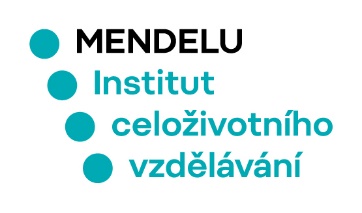 Mendel University in BrnoZemědělská 5, CZ 613 00 Brnotel.: +420 545 135 220e-mail: lifelonglearning@mendelu.czFinal assessment ACCEPTI recommend the article to be published in current form. REQUEST A MINOR REVISIONI recommend the article to be published with the revision proposed in the comment (manuscript modification will be assessed by reviewers). REQUEST A MAJOR REVISION BEFORE BEING SUBMITTED AGAINIf the article is revised according to the ccomment, it can be submitted again for new assessment. REJECTArticle is not suitable for being published in the Journal od Lifelong Learning.Send eletronic version of the review report via e-mail, please. Printed ans signed report shoul be sent to editor's eddress (eventually i tis possible to send it scanned with your signature.Title of article…Summary sheet of the reviewSummary sheet of the reviewAssessment question/statementAssessmentIn your opinion, has this manuscript already been publish somewhere?Is the article thematically appropriate for the Journal of Lifelong Learning?Does the article present findings which bring new contribution to the topic?Is the title of the article appropriate?Does the abstract clearly and sufficiently describe contents of the article?Is the article of a sufficient professional level?Is the article satisfactory in terms of language?Are the form, structure and lenght of the article acceptable?If it is an empirical study, is the methology sufficiently described?Are presented figures necessary?Are the presented figures organized logically?Is bibliographic reference complete and according to citation norms?Does the autor use appropriately rich and relevant bibliography?Is bibliographic reference complete and according to citation norms?Is the article in its current form suitable for beaing published?Do you propose any revision that would lead to higher quality of the text?In your opinion, the manuscript belong to category?CommentPlease, summarize basic reasons leading to negative assessment in questios 1.-15. If you propose any revision to the article (question 16.), specify waht and in what way should be, in your opinion change, so that the article would be suitable for geing published in the Journal of Lifelong Learning.…Date…Name and surname of the reviwer (including the academic degrees)…Workpalce of the reviewer…Reviewer's signature…